Thomas W. Corwin, DDS, FAGD, D. ABDSM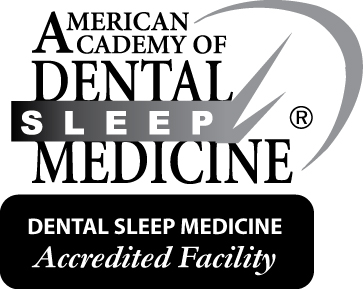 Dental Sleep MedicineDiplomate of the American Board of Dental Sleep MedicineAccredited by the American Academy of Dental Sleep Medicine